CSONGRÁD MEGYEI EGÉSZSÉGÜGYI ELLÁTÓ KÖZPONT HÓDMEZŐVÁSÁRHELY-MAKÓ6800 HÓDMEZŐVÁSÁRHELY, DR. IMRE JÓZSEF U. 2.RÉSZVÉTELI FELHÍVÁS ÉS KÖZBESZERZÉSI DOKUMENTUMOK „Dialízis állomás működtetése a Csongrád Megyei Egészségügyi Ellátó Központ Hódmezővásárhely-Makó intézményben”TÁRGYÚ A 2015. évi CXLIII. törvény harmadik rész,uniós értékhatárt meghaladó, táryalásos eljáráshoz[113. § (5) bekezdés b pontja]TED 2017/S 076-1475852017.ALAPINFORMÁCIÓK A KÖZBESZERZÉSI ELJÁRÁSRÓLAz Ajánlatkérő, a Csongrád Megyei Egészségügyi Ellátó Központ Hódmezővásárhely-Makó (6800 Hódmezővásárhely, Dr. Imre József u. 2.) nevében ezennel felkérem, hogy az Európai Unió Hivatalos Lapjában (TED) 2017/S 076-147585 iktatószámon közzétett részvételi felhívás, valamint a közbeszerzési dokumentumokban leírtak szerint nyújtsa be részvételi jelentkezését a jelen közbeszerzés tárgyát képező feladatok megvalósítására. Részvételi határidő: 2017. május 2. 11:00 óra. Ajánlatkérőre vonatkozó információk:Csongrád Megyei Egészségügyi Ellátó Központ Hódmezővásárhely-Makó6800 Hódmezővásárhely, Dr. Imre József u. 2.Címzett: Dr. Kallai Árpád főigazgatóTel: +36-62/532-152Fax: +36-62/242-786E-mail: igazgatas@csmekhm.huLebonyolító szervezet:ÉSZ-KER Kft.1026 Budapest, Pasaréti út 83. – BBT IrodaházTelefon: +361/788-8931Fax: +361/789-6943E-mail: titkarsag@eszker.euFelelős akkreditált közbeszerzési szaktanácsadó:Szabó JózsefLajstromszáma: 00480Levelezési címe: 1032 Budapest, Szőlő utca 82. 6. em. 35.E-mail címe: szabo@eszker.euAz eljárás típusa: Kbt. Harmadik Rész, uniós értékhatárt elérő értékű tárgyalásos eljárás (Kbt. 113. § (5) bekezdés b) pontja)Eljárás nyelve: Jelen közbeszerzési eljárás kizárólagos hivatalos nyelve a magyar. Az ajánlatkérő a nem magyar nyelven benyújtott dokumentumok részvételre jelentkező általi felelős fordítását is elfogadja.Az eljárás tárgya: „Dialízis állomás működtetése a Csongrád Megyei Egészségügyi Ellátó Központ Hódmezővásárhely-Makó intézményben”A szerződés időtartama vagy a teljesítés határideje: A keretszerződés hatályba lépésétől számított 60 hónap, (vagy a keretösszeg kimerüléséig), azzal, hogy Ajánlatkérő fenntartja a jogot arra, hogy amennyiben ezen időszak alatt a részvételi felhívás II.2.6. pontban meghatározott keretösszeg nem merül ki, úgy a Kbt. 141. § (4) bekezdés a) pontja alapján egyoldalú nyilatkozattal a szerződés időtartamát meghosszabbíthatja a keretösszeg kimerüléséig.A szerződés az aláírásának napján – amennyiben nem egy napon írják alá a szerződést, az utolsó aláírás napján – lép hatályba. Részvételi jelentkezések felbontásának helye, ideje és a részvételi jelentkezések felbontásán jelenlétre jogosultak:Ideje: 2017. május 2. 11:00 óraHelye: ÉSZ-KER Kft. 1026 Budapest, Pasaréti út 83. tárgyalóAz ajánlatok felbontásán jelenlétre jogosultak: A Kbt. 68. § (3) bekezdése szerinti személyek.Ajánlatkérő a bontás során a Kbt. 68. § (1); (4) és (6) bekezdései szerint jár el.A közbeszerzésben résztvevők köre: A tárgyalásos eljárás olyan, két szakaszból álló közbeszerzési eljárás, amelynek első, részvételi szakaszában az ajánlatkérő a részvételre jelentkezőnek a szerződés teljesítésére való alkalmasságáról vagy alkalmatlanságáról dönt a 69. §-sal összhangban. A részvételi szakaszban a részvételre jelentkező nem tehet ajánlatot. Az eljárás második, ajánlattételi szakaszában az ajánlatkérő az alkalmasnak minősített és ajánlattételre felhívott részvételre jelentkezőkkel tárgyal a szerződés feltételeiről (teljesítés módjáról, idejéről, feltételeiről).Egyéb rendelkezések: A közbeszerzési eljárás során felmerülő, a részvételi felhívásban és a közbeszerzési dokumentumokban nem szabályozott kérdések tekintetében a közbeszerzésekről szóló 2015. évi CXLIII. törvény és végrehajtási rendeletei az irányadóak.Amennyiben a részvételi felhívás és a közbeszerzési dokumentumok között ellentmondás merül föl, úgy a részvételi felhívásban közölteket kell mérvadónak tekinteni.1. kötetRészvételi felhívás külön fájlként mellékelve2. kötetÚTMUTATÓ Az érdekelt gazdasági szereplők részéreA KÖZBESZERZÉSI DOKUMENTUMOK TARTALMAA közbeszerzési dokumentumok a következő részekből állnak:KÖTET: részvételi felhívásKÖTET: ÚTMUTATÓ Az érdekelt gazdasági szereplők részéreKÖTET: SZERZŐDÉSTERVEZETKÖTET: AJÁNLOTT IGAZOLÁS- ÉS NYILATKOZATMINTÁKKÖTET: MŰSZAKI LEÍRÁSA közbeszerzési dokumentumok nem mindenben ismétlik meg a felhívásban foglaltakat, a közbeszerzési dokumentumok a felhívással együtt kezelendők. A részvételre jelentkezők kizárólagos kockázata, hogy gondosan megvizsgálják a közbeszerzési dokumentumokat és minden kiegészítést, amely esetleg a részvételi időszak alatt kerül kibocsátásra, valamint, hogy megbízható információkat szerezzenek be minden olyan körülmény és kötelezettség vonatkozásában, amely bármilyen módon is befolyásolhatja a részvételi jelentkezés természetét vagy jellemzőit.A részvételre jelentkezőknek a közbeszerzési dokumentumokban közölt információkat bizalmas anyagként kell kezelniük. Sem a közbeszerzési dokumentumokat, sem azok részeit, vagy másolatait nem lehet másra felhasználni, mint részvételi felhívás benyújtására, és az abban leírt szolgáltatások céljáraKIEGÉSZÍTŐ TÁJÉKOZTATÁSBármely gazdasági szereplő, aki az adott közbeszerzési eljárásban részvételre jelentkező lehet – a megfelelő részvételi jelentkezés benyújtása érdekében – a közbeszerzési dokumentumokban foglaltakkal kapcsolatban írásban kiegészítő tájékoztatást kérhet az ajánlatkérőtől vagy az általa meghatározott szervezettől.Ajánlatkérő a kiegészítő tájékoztatás vonatkozásában a Kbt. 56. § alapján jár el. Bármely gazdasági szereplő kiegészítő tájékoztatást a következő kapcsolattartási pontokon szerezhet:ÉSZ-KER Kft1026 Budapest, Pasaréti út 83. Telefon: +361/788-8931Fax: +361/789-6943	E-mail: titkarsag@eszker.eu	A kiegészítő tájékoztatások kézhezvételét a gazdasági szereplőnek haladéktalanul vissza kell igazolni a +361/789-6943 faxszámra vagy a titkarsag@eszker.eu e-mail címre.A gazdasági szereplő kizárólagos felelőssége, hogy olyan telefax-elérhetőséget vagy e-mail címet adjon meg, amely a megküldendő dokumentumok fogadására 24 órában alkalmas. Ugyancsak a gazdasági szereplő felelőssége, hogy a szervezeti egységén belül a kiegészítő tájékoztatás időben az arra jogosulthoz kerüljön.A RÉSZVÉTELI JELENTKEZÉSEK BENYÚJTÁSAA részvételre jelentkezőnek a Kbt.-ben, a részvételi felhívásban, illetve a közbeszerzési dokumentumokban meghatározott tartalmi és formai követelmények maradéktalan figyelembevételével és az előírt kötelező okiratok, dokumentumok, nyilatkozatok (a továbbiakban együttesen: mellékletek) becsatolásával kell részvételi jelentkezését benyújtania.Jelen közbeszerzési dokumentumok nem mindenben ismétlik meg a felhívásban foglaltakat, ezért hangsúlyozzuk, hogy a közbeszerzési dokumentumok a felhívással együtt kezelendők. Részvételre jelentkező kötelezettségét képezi – a felhívás és a közbeszerzési dokumentumok gondos áttanulmányozását követően – az ezekben foglalt valamennyi előírás, formai követelmény, kikötés, a beszerzés tárgyára vonatkozó specifikáció betartása, valamint a kiegészítő (értelmező) tájékoztatás–kérésre adott ajánlatkérői válaszok figyelembevétele. A részvételi jelentkezés nem tartalmazhat betoldásokat, törléseket és átírásokat, a részvételre jelentkező által elkövetett hibák szükséges korrekcióinak kivételével, amely esetben ezen korrekciókat részvételi jelentkezést aláíró személynek, vagy személyeknek kézjegyükkel kell ellátni.Ha jelen közbeszerzési dokumentumok ajánlott igazolás- és nyilatkozatminta alkalmazását írják elő, ez esetben a 4. kötetben található vonatkozó iratmintát kérjük lehetőség szerint felhasználni és megfelelően kitöltve a részvételi jelentkezéshez mellékelni. Az ajánlott igazolás- és nyilatkozatminta helyett annak tartalmilag mindenben megfelelő más okirat is mellékelhető.A részvételre jelentkező felelősséggel tartozik a részvételi jelentkezésben közölt adatok és nyilatkozatok, valamint a becsatolt igazolások, okiratok tartalmának valódiságáért.KÖZÖS RÉSZVÉTELRE JELENTKEZÉS: Több gazdasági szereplő közösen is benyújthat részvételi jelentkezést.Közös részvételre jelentkezés esetén a Kbt. 35. § alapján kell eljárni.Ajánlatkérő kizárja gazdálkodó szervezet létrehozását (projekttársaság) mind Részvételre jelentkező, mind közös Részvételre jelentkezők vonatkozásában.Amennyiben több gazdasági szereplő közösen nyújt be részvételi jelentkezést a közbeszerzési eljárásban, akkor csatolniuk kell az erre vonatkozó megállapodást. A közös részvételre jelentkezők megállapodásának tartalmaznia kell:a jelen közbeszerzési eljárásban közös részvételre jelentkezők nevében eljárni (továbbá kapcsolattartásra) jogosult képviselő szervezet megnevezését;a szerződés teljesítéséért egyetemleges felelősségvállalást minden tag részéről;ajánlatban vállalt kötelezettségek és a munka megosztásának ismertetését a tagok és a vezető között;a számlázás rendjét.A nyertes Ajánlattevő kiválasztása az ajánlattételi szakaszban:      Az ajánlatok értékelési szempontja jelen eljárásban a legjobb ár-érték arányt megjelenítő szempontrendszer (a Kbt. 76. § (2) bekezdés c) pontja szerint) az alábbi részszempontok szerint: A legjobb ár-érték arányú ajánlat kiválasztásának értékelési szempontja esetén az ajánlatok részszempontok szerinti tartalmi elemeinek értékelése során adható pontszám alsó és felső határa: 0-10 pont.Ajánlatkérő az 1. értékelési részszempont esetében a legjobb ajánlatot tartalmazó ajánlatra (Ajánlatkérő által a szolgáltatásért fizetendő legalacsonyabb díj) 10 pontot ad, a többi ajánlatra arányosan kevesebbet. A pontszámok kiszámítása során ajánlatkérő a fordított arányosítás módszerét alkalmazza a következő képlet alapján: P = (A legjobb / A vizsgált) × 10ahol:Az ajánlati ár tekintetében tett vállalásokat úgy kell megadni, hogy azok tartalmazzanak minden járulékos költséget, függetlenül azok formájától és forrásától, pl. VÁM, különböző díjak és illetékek, stb. Az ajánlati árnak teljes körűnek kell lennie, vagyis magában kell foglalnia valamennyi részvételre jelentkezői kifizetési igényt.Ajánlatkérő a 1. értékelési szemponttal összefüggő ajánlati elemmel kapcsolatban meghatározza, hogy az ajánlati elem maximum értéke 97 %, ennél kedvezőtlenebb az ajánlati elem nem lehet, a maximum értéket meghaladó ajánlatokat Ajánlatkérő érvénytelenné nyilvánítja. A 97 % megajánlásra ajánlattevő 0 pontot kap. Ajánlatkérő a 2. értékelési szempont esetében a legjobb ajánlatot tartalmazó ajánlatra (Részvételre jelentkező által a bérbe vett épületrész után fizetendő legmagasabb bérleti díj) 10 pontot ad, a többi ajánlatra arányosan kevesebbet (egyenes arányosítás). A pontszámok kiszámítása során alkalmazandó képlet:P = (A vizsgált / A legjobb) × 10ahol:Ha e módszer alkalmazásával tört pontértékek keletkeznek, akkor azokat az általános szabályoknak megfelelően két tizedesjegyre kell kerekíteni.Az ajánlati ár tekintetében tett vállalásokat úgy kell megadni, hogy azok tartalmazzanak minden járulékos költséget, függetlenül azok formájától és forrásától, pl. VÁM, különböző díjak és illetékek, stb. Az ajánlati árnak teljes körűnek kell lennie, vagyis magában kell foglalnia valamennyi részvételre jelentkezői kifizetési igényt.Ajánlatkérő a 2. értékelési szemponttal összefüggő ajánlati elemmel kapcsolatban 505,- Ft/nm/hó-ban határozza meg az ajánlati elem legkedvezőbb szintjét, amelyre és az annál kedvezőbb vállalásokra egyaránt az értékelési ponthatár felső határával azonos számú pontot ad.Ajánlatkérő a 2. értékelési szemponttal összefüggő ajánlati elemmel kapcsolatban meghatározza, hogy az ajánlati elem minimum értéke 410,- Ft/nm/hó, ennél kedvezőtlenebb az ajánlati elem nem lehet, a minimum értéket el nem érő ajánlatokat Ajánlatkérő érvénytelenné nyilvánítja. A 410,- Ft/nm/hó megajánlásra ajánlattevő 0 pontot kapAz az ajánlat a legkedvezőbb, amelynek az összpontszáma a legnagyobb.Az eljárás nyertese az az részvételre jelentkező, aki az Ajánlatkérő részére az eljárást megindító felhívásban és a közbeszerzési dokumentumokban meghatározott feltételek alapján, valamint az értékelési szempontok szerint a legkedvezőbb érvényes ajánlatot tette.A 3. értékelési szempont esetében:Amennyiben Ajánlattevő mind a 3 ISO minősítéssel renelkezik: 10 pontot kap.Amennyiben Ajánlattevő 2 ISO mindősítéssel rendelkezik: 6,6 pontot kap.Amennyiben Ajánlattevő 1 ISO mindősítéssel rendelkezik: 3,3 pontot kap.Amennyiben nem rendelkezik a fentebb megnevezett ISO minősítés egyikével sem, azaz 0 megajánást tesz, úgy 0 pontot kap.Ajánlatkérő a 3. értékelési szemponttal összefüggő ajánlati elemmel kapcsolatban 3 db-ban határozza meg az ajánlati elem legkedvezőbb szintjét, amelyre és az annál még kedvezőbb vállalásokra egyaránt az értékelési ponthatár felső határával azonos számú pontot ad.Az értékelési szempontra tett megajánlásának alátámasztására majd az ajánlattételi szakaszban kérjük csatolja ISO tanúsítvány(oka)t vagy dokumentumo(ka)t, vagy az Európai Unió más tagállamában bejegyzett szervezettől származó, azzal egyenértékű tanúsítván(oka)t.ÜZLETI TITOK VÉDELMEA gazdasági szereplő a részvételi jelentkezésben, hiánypótlásban, valamint a Kbt. 72. § szerinti indokolásban elkülönített módon elhelyezett, üzleti titkot (ideértve a védett ismeretet is) [Ptk. 2:47. §] tartalmazó iratok nyilvánosságra hozatalát megtilthatja. Az üzleti titok védelmének és a fenti iratok üzleti titokká nyilvánításának részletes szabályait a Kbt. 44. § tartalmazza.Ajánlatkérő nem vállal felelősséget az üzleti titoknak tartott információk, iratok harmadik személyek (különösen más részvételre jelentkezők, gazdasági szereplők) általi megismeréséért, amennyiben részvételre jelentkező az üzleti titkot [Ptk. 2:47.§] tartalmazó iratokat részvételi jelentkezésében nem elkülönített módon, vagy úgy helyezi el, hogy azok tartalmaznak a fentiekben megjelölt információkat is.ELŐZETES VITARENDEZÉSA Kbt. 80. § szerinti előzetes vitarendezési kérelem az alábbi címre nyújtható be:ÉSZ-KER Kft1026 Budapest, Pasaréti út 83. Telefon: +361/788-8931Fax: +361/789-6943E-mail: titkarsag@eszker.eu TÁJÉKOZTATÁSA Kbt. 73. § (5) bekezdés alapján az ajánlatkérő a közbeszerzési dokumentumokban tájékoztatásként közli azoknak a szervezeteknek a nevét, amelyektől a részvételre jelentkező tájékoztatást kaphat a Kbt. 73. § (4) bekezdés szerinti azon követelményekről, amelyeknek a teljesítés során meg kell felelni. Az ajánlatkérő a Kbt. 73. § (4) bekezdésben foglaltakra tekintettel nem köteles a közbeszerzési eljárásban külön információk feltüntetését előírni a részvételi jelentkezésben, csak azt ellenőrzi, hogy a részvételi jelentkezésben feltüntetett információk nem mondanak-e ellent a Kbt. 73. § (4) bekezdés szerinti követelményeknek.tájékoztatást nyújtó szervek:Adózás:Nemzeti Adó és Vámhivatal NAVHódmezővásárhelyi kirendeltség:6800 Hódmezővásárhely, Andrássy út 25.Kék szám (mobilhálózatból is hívható): +36 40 424242Környezetvédelem:Alsó – Tisza - vidéki Környezetvédelmi, Természetvédelmi és Vízügyi FelügyelőségSzékhely: 6721 Szeged, Felső – Tisza part 17.Postacím: 6701 Szeged, Pf.: 1048Telefon: (62) 553-060Fax: (62) 553-068 E-mail: atiktvf@atiktvf.huHonlap: http://www.atiktvf.huEgészségvédelem:ÁNTSZ Makói Hódmezővásárhelyi Kistérségi Intézet Hódmezővásárhelyi Kirendeltsége6800 Hódmezővásárhely, Bajcsy-Zsilinszky Endre utcaTel: (62) 241 871Fogyatékossággal élők esélyegyenlősége:Emberi Erőforrások Minisztériuma Társadalmi Felzárkózásért Felelős Helyettes ÁllamtitkárságSzékhely: 1054 Budapest, Báthory u. 10.Postai cím: 1357 Budapest, Pf.: 2.Telefonszám: 06-1-795-1860 Ügyfélszolgálat telefon: 06-1-795-1200Telefax: 06-1-795-0155Ügyfélszolgálat e-mail: ugyfelszolgalat@emmi.gov.huMunkavállalók védelme és a munkafeltételekre vonatkozó kötelezettségek:Csongrád Megyei Kormányhivatal Foglalkoztatási Főosztályának Munkavédelmi és Munkaügyi Ellenőrzési Osztálya6722 Szeged, Rákóczi tér 1.Postacím: 6722 Szeged, Rákóczi tér 1.tel: 06-62-680-540fax: 06-62-680-541E-mail: csongrad-kh-mmszsz-mv@ommf.gov.hu, csongrad-kh-mmszsz@ommf.gov.huCsongrád Megyei Kormányhivatal Foglalkoztatási Főosztályának Munkavédelmi és Munkaügyi Ellenőrzési Osztálya6722 Szeged, Rákóczi tér 1.Postacím: 6722 Szeged, Rákóczi tér 1.tel: 06-62-680-540fax: 06-62-680-541E-mail: csongrad-kh-mmszsz-mu@ommf.gov.hu, csongrad-kh-mmszsz@ommf.gov.huMBFH: 1145 Budapest, Columbus u. 17-23., Levelezési cím: 1590 Budapest, Pf.: 95., Központi telefon: (+36-1) 301-2900, Fax: (+36-1) 301-2903, E-mail: hivatal@mbfh.hu,A RÉSZVÉTELI FELHÍVÁSBAN NEM SZEREPLŐ EGYÉB INFORMÁCIÓKGazdasági és pénzügyi alkalmasság (és igazolási módja az ajánlattételi szakaszban):P/1. A 321/2015. (X.30.) Korm. rendelet 19. § (1) bekezdés a) pontja alapján részvételre jelentkező csatolja valamennyi számlavezető pénzügyi intézményétől származó, a részvételi felhívás feladásától visszafelé számított kettő évre vonatkozó nyilatkozatot, az alábbi tartalommal:- valamennyi általa vezetett pénzforgalmi számla száma;- mióta vezeti a pénzforgalmi számláját/számláit;- pénzforgalmi számláján/számláin az eljárást megindító felhívás feladásától visszafelé számított kettő évben (24 hónapban) volt-e 15 napot meghaladó sorbaállítás (attól függően, hogy a részvételre jelentkező mikor jött létre, illetve mikor kezdte meg a működését, ha ezek az adatok rendelkezésre állnak).Részvételjre jelentkező (közös részvételre jelentkező) az előírt alkalmassági követelményeknek (P/1) bármely más szervezet (vagy személy) kapacitására támaszkodva is megfelelhet a Kbt. 65. § (7) bekezdésében foglaltaknak megfelelően.Amennyiben részvételre jelentkező az alkalmassági követelményeknek bármely más szervezet (vagy személy) kapacitására támaszkodva kíván megfelelni, úgy részvételre jelentkező alkalmasságát a Kbt. 65. § (7) bekezdése szerint köteles igazolni.Az a szervezet, amelynek adatait a részvételre jelentkező a gazdasági és pénzügyi alkalmasság igazolásához felhasználja, a Ptk. 6:419. §-ában foglaltak szerint kezesként felel az ajánlatkérőt a részvételre jelentkező teljesítésének elmaradásával vagy hibás teljesítésével összefüggésben ért kár megtérítéséért.Ajánlatkérő a részvételre jelentkezők (P/1) alkalmasságának feltételeit a minősített részvételre jelentkezők jegyzékéhez képest szigorúbban határozta megAz alkalmasság minimumkövetelménye(i):P/1. Alkalmatlan a részvételre jelentkező, közös részvételre jelentkező, ha bármely számlavezető pénzügyi intézményének nyilatkozata alapján bármely élő pénzforgalmi számláján az eljárást megindító felívás feladásának napjától visszafelé számított kettő évben (24 hónapban) 15 napot meghaladó sorba állítás fordult elő; a pénzforgalmi szolgáltatás nyújtásáról szóló 2009. évi LXXXV. törvény 2. § 25. pontjában.Felhívjuk részvételre jelentkezők figyelmét, hogy a fent megnevezett alkalmasságot alátámasztó iratok benyújtása csak az ajánlattételi szakaszban szükséges (a Kbt. 69. § (4)-(7) bekezdésére tekintettel), jelen részvételi szakaszban részvételre jelentkezőnek és adott esetben a kapacitást nyújtó szervezetnek elegendő a Kbt. 114. § (2) bekezdés szerinti egyszerű nyilatkozatát benyújtani az alkalmasság igazolása körében.Műszaki, illetve szakmai alkalmasság (és igazolási módja az ajánlattételi szakaszban):M/1. A 321/2015. (X.30.) Korm. rendelet 21. § (3) bekezdésének a) pontja alapján részvételre jelentkező csatolja a megindító felhívás feladásának napjától visszafelé számított 3 év (36 hónap) legjelentősebb szolgáltatásainak ismertetését a 321/2015. (X.30.) Korm. rendelet 22. § (1) bekezdése szerinti módon.Az igazolásnak vagy nyilatkozatnak tartalmaznia kell legalább a szerződést kötő másik fél megnevezését, a szolgáltatás tárgyát - az alkalmassági minimumkövetelmény szerinti tartalommal -, mennyiségét, a teljesítés idejét (befejezési időpont – legalább év, hónap és nap – megjelölésével), valamint azt, hogy a teljesítés az előírásoknak és a szerződésnek megfelelően történt-e.Ajánlatkérő rögzíti, hogy amennyiben egy gazdasági szereplő referenciaként olyan korábbi tevékenységet kíván bemutatni, amelyben konzorcium vagy projekttársaság tagjaként teljesített, abban az esetben az Ajánlatkérő csak azt fogadja el az alkalmasság igazolásaként, amely konzorciumi tagként vagy projekttársaság tagjaként saját hányadban kielégíti az előírt alkalmassági feltételeket, figyelemmel a Kbt. 140. § (9) bekezdésében meghatározottakra is, a 321/2015 Korm. rendelet 22. § (5) bekezdésére tekintettel.M/2. A 321/2015. (X.30.) Korm. rendelet 21. § (3) bekezdés b) pontja alapján részvételre jelentkező mutassa be azokat a szakembereket, akiket be kíván vonni a teljesítésbe.Csatolandó dokumentumok:- a szakemberek bevonására, ismertetésére vonatkozó nyilatkozat;- a szakember képzettségét ismertető saját kezűleg aláírt szakmai önéletrajza;- képzettséget igazoló dokumentumok egyszerű másolata;- más tagállamban szerzett jogosultság esetében a küldő vagy származási országban szerzett, a fentiekkel egyenértékű jogosultságot igazoló dokumentum magyar nyelvű fordítása;- a szakember által aláírt rendelkezésre állási nyilatkozata, mely tartalmazza, hogy eljárásba történő bevonásáról tudomással bír.M/3. Részvételre jelentkezőnek rendelkeznie kell a 321/2015. (X. 30.) Korm. rendelet 21. § (3) bekezdés c) pontja szerint olyan elismert (bármely nemzeti rendszerben akkreditált) tanúsító szervezettől származó tanúsítvánnyal, amely igazolja a minőségbiztosítás érdekében tett intézkedéseit.A Kbt. 69. § (4)-(7) bekezdésére tekintettel ajánlatkérő az eljárás ajánlattételi szakaszában az alábbi igazolásokat fogja bekérni: MSZ EN ISO 9001:2008 minőségirányítási rendszer meglétét igazoló bármely nemzeti rendszerben akkreditált tanúsító szervezet által kiállított tanúsítvány egyszerű másolati példánya, vagy az Európai Unió más tagállamában bejegyzett szervezettől származó egyenértékű tanúsítványt egyszerű másolati példányát a 321/2015. (X. 30.) Korm. rendelet 24. § (4) bekezdésa alapján.Ajánlatkérő a részvételre jelentkezők (M/1-M/3.) alkalmasságának feltételeit a minősített részvételre jelentkezők jegyzékéhez képest szigorúbban határozta megAz alkalmasság minimumkövetelménye(i):M/1. Alkalmatlan a részvételre jelentkező, amennyiben nem rendelkezik a részvételi felhívás feladásának napjától visszafelé számított 3 évben (36 hónapban) teljesített, legalább 1 db egészségügyi intézményen, egy szerződés keretében végzett (szerződésszerűen teljesített) dialízis kezelés szolgáltatásra irányuló referenciával, ahol a dialízis kezelések száma elérte a 8.000 db-ot.M/2. Alkalmatlan a részvételre jelentkező, amennyiben nem rendelkezik legalább az alábbi - teljesítésbe bevonni kívánt - szakemberekkel:1 fő nefrológus szakorvos,2 fő szakápoló,1 fő nefrológiai szakápolóAz a)-c) pontokban előírt szakmai alkalmassági követelmények tekintetében a szakemberek között az átfedés nem megengedett, 1 szakember csak 1 pozícióra jelölhető.M/3. Alkalmatlan a részvételre jelentkező, ha nem rendelkezik MSZ EN ISO 9001:2008 minőségirányítási rendszer szerinti tanúsítvánnyal, vagy az Európai Unió más tagállamában bejegyzett szervezettől származó egyenértékű tanúsítvánnyal.Részvételjre jelentkező (közös részvételre jelentkező) az előírt alkalmassági követelményeknek (M/1-M/3.) bármely más szervezet (vagy személy) kapacitására támaszkodva is megfelelhet a Kbt. 65. § (7) bekezdésében foglaltaknak megfelelőenA Kbt. 65. § (7) bekezdése alapján részvételre jelentkezőnek a részvételi jelentkezésében csatolni kell a kapacitásait rendelkezésre bocsátó szervezet olyan szerződéses vagy előszerződésben vállalt kötelezettség vállalást tartalmazó okiratot, amely alátámasztja, hogy a szerződés teljesítéséhez szükséges erőforrások rendelkezésre állnak majd a szerződés teljesítésének időtartama alatt.Ajánlatkérő felhívja részvételre jelentkezők figyelmét, hogy amennyiben nem vagy az esetleges hiánypótlást követően sem megfelelően nyújtja be a Kbt. 69. § (4) bekezdése szerint felhívott részvételre jelentkező az eljárás ajánlattételi szakaszában alkalmasság alátámasztását dokumentumokat, akkor ajánlatkérő a Kbt. 62. § (1) bekezdés i) pont szerinti hamis adatközlésre vonatkozó kizáró ok hatályát fogja megállapítani, amely alapján az ajánlat érvénytelensége is megállapításra kerül a Kbt. 73. § (1) bekezdés c) és d) pontja alapján.Felhívjuk részvételre jelentkezők figyelmét, hogy a fent megnevezett alkalmasságot alátámasztó iratok benyújtása csak az ajánlattételi szakaszban szükséges (a Kbt. 69. § (4)-(7) bekezdésére tekintettel), jelen részvételi szakaszban részvételre jelentkezőnek és adott esetben a kapacitást nyújtó szervezetnek elegendő a Kbt. 114. § (2) bekezdés szerinti egyszerű nyilatkozatát benyújtani az alkalmasság igazolása körében.Ellenszolgáltatás teljesítésének feltételeiAjánlatkérő előleget semmilyen jogcímen nem fizet.Az elszámolás, az ajánlattétel és a kifizetések pénzneme: magyar forint (HUF). Ajánlatkérő részszámlázási lehetőséget biztosít.Részvételre jelentkező az általa végzett szolgáltatásért, a havonta elvégzett, és NEAK által visszaigazolt és kifizetett díj ajánlatában vállalt %-os mértékű (maximum 97%) díjra jogosult.Ajánlatkérő a közreműködői díjat az igazolt szerződésszerű teljesítést követően átutalással, forintban (HUF) teljesíti a Kbt. 135. § (1), (5)-(6) bekezdése szerint, továbbá a Ptk. 6:130.§ (1)-(2) bekezdései szerint, utalással, a szerződésben meghatározott módon egyenlíti ki.A kötelező egészségbiztosítás ellátásairól szóló 1997. évi LXXXIII. törvény 9/A §-ában foglaltak alapján valamennyi számla kiegyenlítésének határideje 60 nap.A kifizetés feltétele az Art. 36/A. §-ban foglaltak teljesülése.Késedelmes fizetés esetén a Vevő a Ptk. 6:155. §-ban meghatározottak szerinti késedelmi kamatot és a külön jogszabályban (2016. évi IX. törvény) meghatározott költségátalányt fizet.Az ellenszolgáltatás teljesítésének részletes leírását a szerződéstervezet tartalmazza.Vonatkozó jogszabályok különösen:Az adózás rendjéről szóló 2003. évi XCII. törvény 36/A. §A Közbeszerzésekről szóló 2015. évi CXLIII. törvény.Az általános forgalmi adóról szóló 2007. évi CXXVII. törvény.A Polgári Törvénykönyvről szóló 2013. évi V. törvényA kötelező egészségbiztosítás ellátásairól szóló 1997. évi LXXXIII. törvényFormai előírások: a részvételi jelentkezést nem elektronikus úton kell a jelen felhívásban és a közbeszerzési dokumentumokban meghatározott tartalmi, és a formai követelményeknek megfelelően elkészítenie és benyújtania:a részvételi jelentkezés papír alapú példányát zsinórral, lapozhatóan össze kell fűzni, a csomót matricával a részvételi jelentkezés első vagy hátsó lapjához rögzíteni, a matricát le kell bélyegezni, vagy a részvételi jelentkező részéről erre jogosultnak alá kell írni, úgy hogy a bélyegző, illetőleg az aláírás legalább egy része a matricán legyen;a részvételi jelentkezés oldalszámozása eggyel kezdődjön és oldalanként növekedjen. Elegendő a szöveget vagy számokat vagy képet tartalmazó oldalakat számozni, az üres oldalakat nem kell, de lehet. A címlapot és hátlapot (ha vannak) nem kell, de lehet számozni. Az ajánlatkérő az ettől kismértékben eltérő számozást (pl. egyes oldalaknál a /A, /B oldalszám) is elfogad, ha a tartalomjegyzékben az egyes iratok helye egyértelműen azonosítható és az iratok helyére egyértelműen lehet hivatkozni. Az ajánlatkérő a kismértékben hiányos számozást jogosult kiegészíteni, ha ez a részvételi jelentkezésben való tájékozódása, illetve a részvételi jelentkezésre való hivatkozása érdekében szükséges;a részvételi jelentkezésnek az elején tartalomjegyzéket kell tartalmaznia, mely alapján a részvételi jelentkezésben szereplő dokumentumok oldalszám alapján megtalálhatóak;a részvételi jelentkezést zárt csomagolásban, 1 papír alapú példányban, továbbá 2 db elektronikus másolati példányban kell (DVD vagy CD adathordozón) benyújtani; a papír alapú és az elektronikus példány közötti ellentmondás esetén ajánlatkérő a papír alapú példányt tekinti irányadónak;a részvételi jelentkezésben lévő, minden dokumentumot (nyilatkozatot) a végén alá kell írnia az adott gazdálkodó szervezetnél erre jogosult(ak)nak vagy olyan személynek, vagy személyeknek aki(k) erre a jogosult személy(ek)től írásos felhatalmazást kaptak;a részvételi jelentkezés minden olyan oldalát, amelyen – a részvételi jelentkezés beadása előtt - módosítást hajtottak végre, az adott dokumentumot aláíró személynek vagy személyeknek a módosításnál is kézjeggyel kell ellátni;a zárt csomagon „Részvételi jelentkezés – Dialízis állomás működtetése a Csongrád Megyei Egészségügyi Ellátó Központ Hódmezővásárhely-Makó intézményben” valamint: „Csak a közbeszerzési eljárás során, a részvételi határidő lejártakor bontható fel!” megjelölést kell feltüntetni.A részvételi jelentkezéseket írásban és zártan, a felhívás által megjelölt kapcsolattartási pontban megadott címre közvetlenül vagy postai úton kell benyújtani a részvételi határidő lejártáig. A postán feladott részvételi jelentkezéseket az ajánlatkérő csak akkor tekinti határidőn belül benyújtottnak, ha annak kézhezvételére a részvételi határidő lejártát megelőzően sor kerül. A részvételi jelentkezés, illetve az azzal kapcsolatos postai küldemények elvesztéséből eredő kockázat a részvételre jelentkezőt terheli.Fordítás: a részvételi jelentkezésben valamennyi igazolást és dokumentumot magyar nyelven kell benyújtani. Az ajánlatkérő a nem magyar nyelven benyújtott dokumentumok részvételre jelentkező általi felelős fordítását is köteles elfogadni (Kbt. 47. § (2) bekezdés).Irányadó jog: a jelen részvételi felhívásban nem szabályozott kérdések vonatkozásában a közbeszerzésről szóló 2015. évi CXLIII. törvény és végrehajtási rendeletei az irányadó.Közös részvételi jelentkezés: Közös részvételi jelentkezés esetén a Kbt. 35. § alapján kell eljárni. Amennyiben több gazdasági szereplő közösen nyújt be részvételi jelentkezést a közbeszerzési eljárásban, akkor csatolniuk kell az erre vonatkozó megállapodást. Aláírás igazolása: A részvételi jelentkezéshez csatolni kell a részvételre jelentkező, az alvállalkozó, az alkalmasság igazolásába bevont (kapacitást nyújtó) gazdasági szereplő cégjegyzésre jogosult, nyilatkozatot, dokumentumot aláíró képviselő aláírási címpéldányát vagy a 2006.évi V. törvény 9. § (1) bekezdése szerinti aláírás mintáját. Amennyiben a részvételi jelentkezés cégjegyzésre jogosultak által meghatalmazott(ak) aláírásával kerül benyújtásra, a meghatalmazásnak tartalmaznia kell a meghatalmazott aláírás mintáját is.Projekttársaság: Ajánlatkérő projekttársaság létrehozását kizárja mind reszvételre jelentkező, mind közös részvételre jelentkezők vonatkozásában. Jelen eljárásban Ajánlatkérő a többváltozatú (alternatív) ajánlattétel lehetőségét kizárja és részajánlattételi lehetőséget nem biztosít. Indokolás: a gazdasági, műszaki és minőségi, illetve a szerződés teljesítésével kapcsolatos szempontok vizsgálata során Ajánlatkérő megállapította, hogy a közbeszerzés egy részére történő ajánlattétel nem egyeztethető össze a gazdasági ésszerűséggel; a megvalósítani kívánt ellátás kompleksz, részekre nem bontható, az infrastruktúra és az ellátó személyzet egy.Átszámítás, árfolyamok: A nem a kért valutanemben rendelkezésre álló adatok vonatkozásában a Magyar Nemzeti Bank által, a részvételi felhívás feladásának napján közzétett devizaárfolyamok képezik az átszámítás alapját. Amennyiben valamely devizát a Magyar Nemzeti Bank nem jegyez, az adott devizára a részvételre jelentkező székhelye szerinti ország központi bankja által a részvételi felhívás feladásának napján érvényes devizaárfolyamon (középárolyamon) számított euró ellenérték képezi az átszámítás alapját a fentiek szerint.Kiegészítő tájékoztatás: Ajánlatkérő a kiegészítő tájékoztatás vonatkozásában a Kbt. 56. § alapján jár el. Ajánlatkérő konzultációt, helyszíni bejárást nem tart.Tekintettel arra, hogy a beszerzés tárgya központosított – országos, regionális – közbeszerzési eljárásba is bevonásra kerülhet, ezért Vevő a következő bontó feltételt köti ki. Vevő szerződéses kötelezettséget kizárólag a Polgári Törvénykönyvről szóló 2013. évi V. törvény 6:116. § (2) bekezdése szerinti, arra vonatkozó bontó feltétellel vállal, hogy amennyiben a beszerzés tárgyára vonatkozóan a központosított közbeszerzési rendszerben vagy összevont közbeszerzési eljárás keretében keretmegállapodás vagy szerződés kerül megkötésre, a központosított vagy összevont közbeszerzés rendszerében kell a beszerzést megvalósítania. Felek rögzítik, hogy ebből Vevőnek semmilyen hátrányos következménye nem származhat.A közbeszerzési dokumentumok átvétele: Ajánlatkérő a közbeszerzési dokumentumokat a gazdasági szereplők számára elektronikus úton, közvetlenül, korlátlanul és teljeskörűen, térítésmentesen hozzáférhetővé teszi oly módon, hogy azokat közzéteszi a honlapján. Az eljárásban való részvétel feltétele a közbeszerzési dokumentumok letöltésének visszaigazolása. (Közös részvételi jelentkezés esetén elegendő egy részvételre jelentkezőnek visszaigazolni a dokumentáció letöltését). A közbeszerzési dokumentumok letöltését a gazdasági szereplőnek a letöltött dokumentáció mellékletét képező kitöltött és cégszerűen aláírt visszaigazoló adatlap (6. sz. iratminta) ajánlatkérőnek, vagy a lebonyolító szervezetnek történő megküldésével (faxon és/vagy e-mailen) kell igazolnia.A közbeszerzési dokumentumok letöltéséről szóló nyilatkozatot legkésőbb a részvételi határidő lejártát megelőzően kell az ajánlatkérő rendelkezésére bocsátani, de javasoljuk annak letöltést követő mihamarabbi megküldését annak érdekében, hogy az ajánlatkérő a kiegészítő tájékoztatást a dokumentációt letöltő gazdasági szereplőnek megküldhesse.A gazdasági szereplő felelőssége és kockázata az, hogy amennyiben haladéktalanul nem küldi meg ajánlatkérő részére a letöltésről szóló visszaigazolást, úgy ajánlatkérő nem tudja részére közvetlenül megküldeni a kiegészítő tájékoztatás(oka)t és ez esetben a gazdasági szereplőnek kell tájékozódnia ajánlatkérő honlapjáról a kiegészítő tájékoztatáskérés(ek)re adott válasz(ok)ról. Az ajánlatkérő fenntartja a lehetőséget arra, hogy az első ajánlatok beérkezését követően dönthet úgy, hogy nem tart tárgyalást, hanem a benyújtott ajánlatok bírálatával és értékelésével befejezi az eljárást. Ebben az esetben döntéséről haladéktalanul - faxon vagy elektronikus úton - értesíti az ajánlattevőket, az ajánlattevő ajánlati kötöttsége az értesítés ajánlatkérő általi megküldésével áll be, az ajánlatkérő által - a (4) bekezdésben foglalt maximális időtartamok alkalmazásával - meghatározott időre. [Kbt. 87. Kbt. (6) bekezdés], Ajánlatkérő csak abban az esetben élhet ezzel a lehetőséggel, amennyiben az ajánlati kötöttséggel nem terhelt egyik ajánlat sem tartalmaz a közbeszerzési dokumentumokban foglaltakkal kapcsolatos feltételt vagy módosítással kapcsolatos javaslatot.3. KÖTETSZERZŐDÉSTERVEZETkülön melléklet4. KÖTETAJÁNLOTT IGAZOLÁS- ÉS NYILATKOZATMINTÁK1. számú mellékletTARTALOM- ÉS IRATJEGYZÉKA RÉSZVÉTELI JELENTKEZÉSHEZ CSATOLANDÓ DOKUMENTUMOKRÓLA részvételi jelentkezés minden olyan oldalát, amelyen – a részvételi jelentkezés beadása előtt - módosítást hajtottak végre, az adott dokumentumot aláíró személy(ek)nek a módosításnál is kézjeggyel kell ellátni.2.1. számú mellékletFelolvasólap(önálló jelentkezés esetén)Részvételre jelentkezőNév: 	Székhely: 	Telefon: 	 Fax: 	E-mail: 	Részvételre jelentkezés tárgya: „Dialízis állomás működtetése a Csongrád Megyei Egészségügyi Ellátó Központ Hódmezővásárhely-Makó intézményben”2.2. számú mellékletFelolvasólap(közös részvételre jelentkezés esetén)Közös részvételre jelentkező:Név: 	Székhely: 	Telefon: 	 Fax: 	E-mail: 	Tagok adatai (név, székhely): 	Tagok adatai (név, székhely): 	Részvételi jelentkezés tárgya: „Dialízis állomás működtetése a Csongrád Megyei Egészségügyi Ellátó Központ Hódmezővásárhely-Makó intézményben”3. számú mellékletrészvételi nyilatkozatAlulírott …………………………….…….., mint a ……………………………… (részvételre jelentkező megnevezése) …………………………. (részvételre jelentkező székhelye), …………………………. (Részvételre jelentkezőt nyilvántartó cégbíróság neve), ………………………… (Részvételre jelentkező cégjegyzékszáma) nevében kötelezettségvállalásra jogosult …………….. (tisztség megjelölése) „Dialízis állomás működtetése a Csongrád Megyei Egészségügyi Ellátó Központ Hódmezővásárhely-Makó intézményben” tárgyában megindított közbeszerzési eljárással összefüggésben.Nyilatkozom a Kbt. 66. § (6) bekezdés a) pontja alapján, hogy a közbeszerzés tárgyának alábbiakban meghatározott részeivel összefüggésben alvállalkozó(ka)t veszek igénybe:Nyilatkozom a Kbt. 66. § (6) bekezdés b) pontja alapján, hogy a szerződés teljesítéséhez a 1. pontban meghatározott közbeszerzési részek esetében a részvételi jelentkezés benyújtásakor ismert alvállalkozókat veszem igénybe: Nyilatkozom a Kbt. 65. § (7) bekezdése alapján, hogy az alábbi kapacitást nyújtó szervezet(ek)et kívánjuk igénybe venni:Továbbá nyilatkozom, hogy részvételi jelentkezésünk az előzőekben meghatározott - általunk teljes körűen megismert - dokumentumokon alapszik.A Kbt. 66. § (4) bekezdése alapján nyilatkozom továbbá, hogy vállalkozásunk a kis- és középvállalkozásokról, fejlődésük támogatásáról szóló törvény szerint ……………………………………- vállalkozásnak minősül / nem tartozik a kis- és középvállalkozásokról, fejlődésük támogatásáról szóló törvény hatálya alá.Keltezés (helység, év, hónap, nap)	___________________________________	(cégjegyzésre jogosult vagy szabályszerűen	meghatalmazott képviselő aláírása)4/A. számú mellékletNyilatkozata kizáró okok vonatkozásábanAlulírott …………………………………………………………………, mint a(z) ……………….………………….............................................................. (székhely: ………...................................…….......................................) részvételre jelentkező szervezet cégjegyzésre jogosult képviselője a Csongrád Megyei Egészségügyi Ellátó Központ Hódmezővásárhely-Makó, mint ajánlatkérő által „Dialízis állomás működtetése a Csongrád Megyei Egészségügyi Ellátó Központ Hódmezővásárhely-Makó intézményben” tárgyban kiírt közbeszerzési eljárás során az alábbi nyilatkozatot teszem a kizáró okok vonatkozásában:I.Az általam képviselt szervezet nem tartozik a Kbt. 62. § (1) bekezdés g)-k), m) és q) pontjában meghatározott kizáró okok hatálya alá.II.Cégünk, mint részvételre jelentkező a szerződés teljesítéséhez nem vesz igénybe a Kbt. 62. § (1) bekezdés g)-k), m) és q) pontjában meghatározott kizáró okok hatálya alá eső alvállalkozót/alvállalkozókat, illetve általunk az alkalmasság igazolására igénybe vett más szervezete(ke)t.III.Alulírott részvételre jelentkező nyilatkozom, hogy cégemetszabályozott tőzsdén jegyzik / szabályozott tőzsdén nem jegyzik.Amennyiben a céget szabályozott tőzsdén nem jegyzik, úgyaz alábbiakat nyilatkozom a pénzmosás és a terrorizmus finanszírozása megelőzéséről és megakadályozásáról szóló 2007. évi CXXXVI. törvény 3. § r) pont ra)–rb) vagy rc)–rd) alpontja szerint definiált valamennyi tényleges tulajdonosról:neve: ____________________, állandó lakóhelye: ____________________vagynyilatkozom, hogy a cégnek nincs a pénzmosás és a terrorizmus finanszírozása megelőzéséről és megakadályozásáról szóló 2007. évi CXXXVI. törvény 3. § r) pont ra)–rb) vagy rc)–rd) alpontja szerinti tényleges tulajdonosa.Keltezés (helység, év, hónap, nap)	_____________________________________	(cégjegyzésre jogosult vagy szabályszerűen	meghatalmazott képviselő aláírása4/B. sz. mellékletNyilatkozatKbt. 114. § (2) bekezdésében foglaltakra vonatkozóanAlulírott _________________________, mint a(z) _________________________ (székhely: _________________________) részvételre jelentkező szervezet cégjegyzésre jogosult/meghatalmazott képviselője a Csongrád Megyei Egészségügyi Ellátó Központ Hódmezővásárhely-Makó, mint ajánlatkérő által Dialízis állomás működtetése a Csongrád Megyei Egészségügyi Ellátó Központ Hódmezővásárhely-Makó intézményben tárgyban kiírt közbeszerzési eljárás során az alábbi nyilatkozatot teszem a kizáró okok és az alkalmassági  követelmények tekintetében az eljárást megindító felhívásban előírt igazolások benyújtására vonatkozóan:Nyilatkozom, hogy az általam képviselt szervezet …… önállóan……..alkalmasság igazolására igénybe vett más szervezet kapacitásait igénybe véve megfelel a Kbt. 65. §-a alapján az ajánlatkérő által meghatározott alkalmassági követelményeknek, így amennyiben ajánlatkérő felhív az alkalmassági követelmények tekintetében az eljárást megindító felhívásban előírt igazolások benyújtására, úgy azt a Kbt. 69. § (4) bekezdésében foglaltak szerint teljesítem.Jelen nyilatkozat aláírásával tudomásul veszem, hogy amennyiben nem vagy az esetleges hiánypótlás követően sem megfelelően nyújtom be az alkalmasság alátámasztását szolgáló igazolásokat vagy nyilatkozatokat, akkor ajánlatkérő a Kbt. 62. § (1) bekezdés i) pont szerinti hamis adatközlésre vonatkozó kizáró ok hatályát fogja megállapítani, amely alapján az ajánlatunk érvénytelensége is megállapításra kerül a Kbt. 73. § (1) bekezdés c) és d) pontja alapján.Jelen nyilatkozat aláírásával tudomásul veszem, hogy a Kbt. 165. § (8) bekezdés a) pontja szerint a Közbeszerzési Döntőbizottság a 165. § (2) bekezdés f) pontja alapján a jogsértés megállapítása mellett köteles az részvételre jelentkezőt, alvállalkozót vagy a közbeszerzési eljárásban részt vett más szervezetet vagy személyt - a Kbt. 165. § (11) bekezdésében foglaltak figyelembevételével - fél évtől három évig terjedő időszakra eltiltani a közbeszerzési eljárásban való részvételtől, ha az a közbeszerzési eljárás során, illetve közbeszerzési eljárással kapcsolatban hamis adatot szolgáltatott vagy hamis nyilatkozatot tett és a kizárásnak a Kbt. 62. § (1) bekezdés i) pontja szerinti feltételei fennállnak.Keltezés (helység, év, hónap, nap)	_____________________________________	(Cégjegyzésre jogosult vagy szabályszerűen 							meghatalmazott képviselő aláírása)4/C. számú mellékletNyilatkozatKbt. 114. § (2) bekezdésében foglaltakra vonatkozóanAlulírott _________________________, mint a(z) _________________________ (székhely: _________________________)  a részvételre jelentkező által bevont alkalmasság igazolásban résztvevő szervezet cégjegyzésre jogosult/meghatalmazott képviselője a Csongrád Megyei Egészségügyi Ellátó Központ Hódmezővásárhely-Makó, mint ajánlatkérő által „Dialízis állomás működtetése a Csongrád Megyei Egészségügyi Ellátó Központ Hódmezővásárhely-Makó intézményben” tárgyban kiírt közbeszerzési eljárás során az alábbi nyilatkozatot teszem az általam igazolni kívánt …….. alkalmassági követelmények tekintetében az eljárást megindító felhívásban előírt igazolások benyújtására vonatkozóan:Nyilatkozom, hogy az általam képviselt szervezet megfelel a Kbt. 65. §-a alapján az ajánlatkérő által meghatározott azon alkalmassági követelményeknek, amelyek vonatkozásában a részvételre jelentkező részére kapacitást nyújtunk, így amennyiben ajánlatkérő felhívja a részvételre jelentkezőt az alkalmassági követelmények tekintetében az eljárást megindító felhívásban előírt igazolások benyújtására, úgy azt a Kbt. 69. § (4) bekezdésében foglaltak szerint teljesítem.Jelen nyilatkozat aláírásával tudomásul veszem, hogy amennyiben nem vagy az esetleges hiánypótlás követően sem megfelelően nyújtom be az alkalmasság alátámasztását szolgáló igazolásokat vagy nyilatkozatokat, akkor ajánlatkérő a Kbt. 62. § (1) bekezdés i) pont szerinti hamis adatközlésre vonatkozó kizáró ok hatályát fogja megállapítani, amely alapján az ajánlatunk érvénytelensége is megállapításra kerül a Kbt. 73. § (1) bekezdés c) és d) pontja alapján.Jelen nyilatkozat aláírásával tudomásul veszem, hogy a Kbt. 165. § (8) bekezdés a) pontja szerint a Közbeszerzési Döntőbizottság a 165. § (2) bekezdés f) pontja alapján a jogsértés megállapítása mellett köteles az részvételre jelentkezőt, alvállalkozót vagy a közbeszerzési eljárásban részt vett más szervezetet vagy személyt - a Kbt. 165. § (11) bekezdésében foglaltak figyelembevételével - fél évtől három évig terjedő időszakra eltiltani a közbeszerzési eljárásban való részvételtől, ha az a közbeszerzési eljárás során, illetve közbeszerzési eljárással kapcsolatban hamis adatot szolgáltatott vagy hamis nyilatkozatot tett és a kizárásnak a Kbt. 62. § (1) bekezdés i) pontja szerinti feltételei fennállnak.Keltezés (helység, év, hónap, nap)	_____________________________________	(Cégjegyzésre jogosult vagy szabályszerűen	meghatalmazott képviselő aláírása) 5. számú mellékletMEGHATALMAZÁSAlulírott ____________________, mint a(z) ________________________________________ (székhely: ______________________________) részvételre jelentkező/alvállalkozó/ az alkalmasság igazolására igénybe vett más szervezet cégjegyzésre jogosult képviselője ezennel meghatalmazom ____________________ (szig. sz.: __________; szül.: __________; an.: __________; lakcím: ______________________________), hogy „Dialízis állomás működtetése a Csongrád Megyei Egészségügyi Ellátó Központ Hódmezővásárhely-Makó intézményben” tárgyban készített ajánlatunkat aláírásával lássa el.Előttünk, mint tanúk előtt:Aláírás:	Aláírás:Név:	Név:Lakcím:	Lakcím:6. számú mellékletNyilatkozat dokumentáció letöltésérőlAlulírott ______________________________ mint a(z) ______________________________ (székhely: ______________________________) részvételre jelentkező szervezet cégjegyzésre jogosult/meghatalmazott képviselője a Csongrád Megyei Egészségügyi Ellátó Központ Hódmezővásárhely-Makó, mint ajánlatkérő által „Dialízis állomás működtetése a Csongrád Megyei Egészségügyi Ellátó Központ Hódmezővásárhely-Makó intézményben” tárgyban megindított közbeszerzési eljárásban nyilatkozom,hogy fenti eljárás közbeszerzési dokumentumait teljes terjedelmükben a Csongrád Megyei Egészségügyi Ellátó Központ Hódmezővásárhely-Makó honlapjáról 2017. __________________ hó ___ napján letöltöttem.V. KÖTET MŰSZAKI LEÍRÁSA SZOLGÁLTATÁS RÉSZLETES LEÍRÁSA, SZAKMAI KÖVETELMÉNYEK Területi ellátási kötelezettség: A mindenkor érvényben lévő ellátási kötelezettség szerint. Teljesítményadatok 2016. január 01-2016. december 31. Kezelésszám:		 Heamodialízis: 6500Peritoniális dialízis: 5000Dialízis állomás által preventív ellátásban részesülő betegek száma: 1200      Szakmai követelmények:Megegyezően a többi betegellátó osztállyal a dialízis tevékenységet végző állomástól is elvárt követelmény minden rászoruló beteg folyamatos korszerű ellátása, a vesebetegek és gondozottak részére komplex ellátás biztosítás, életminőségük, szociális helyzetük javítása.Személyi és tárgyi feltételek vonatkozásában a 60/2003 (X.20.) ESZCSM rendelet által meghatározottak az irányadók az alábbi elvárásokkalTárgyi feltételek biztosítását az eddig alkalmazott szakmai irányelveknek megfelelőenkell folytatni, az alábbiak szerint:Víz előkészítő rendszer működtetése, folyamatos vízminőség vizsgálat az ÁNTSZ előírásainak megfelelően Dializáló gépek folyamatos karbantartása, javítása, felújítása esetleges cseréje, fejlesztéseMobil dialízis és mobil vízelőkészítő berendezés gép folyamatos üzemeltetése, karbantartása a ITO-n szükséges mobil dialízis kezelés szüksége szerintDialízis egyéb egyszer használatos eszközeinek biztosítása: dializáló szerelékek, infúziós oldatok, dializáló kanülök, (ideiglenes és tartós) biztosítása, valamint védőeszközök (kesztyű, védőszemüveg) és kötszerek biztosítása.A dialízis minőségi feltételeinek biztosítása és megőrzése ISO, MNT és 60/2003. (X.20.) ESZCSM rendeletben foglaltak alapján kell, hogy történjen: Folyamatos, a betegellátás hatékonyságát kimutató vizsgálatok (KT/V, URR, PCR, stb.)  az előírt szakmai protokoll szerinti gyakoriság alapján havonta, ill. három havonta.Laborvizsgálatoka kórház nagylaborjában, előírások, illetve szükség szerint.Szűrővizsgálatok, vírusvizsgálatok előírások illetve szükség szerintAz előírt kieg. Vizsgálatok (B2 mikroglob., transzferrein, ferritin, vírusvizsg.) elvégzéseEgyéb kötelező orvosi vizsgálatok, valamint a kórházban történő rtg., UH, EKG és egyéb vizsgálatok szükség szerint A beteg dokumentáció kezelés és tárolása az ISO, a törvényi-és minőségbiztosítási előírások alapján történik.A kezelések során keletkező veszélyes hulladék külön szerződés alapján történő  elszállítása.A betegellátó helyiségek (kezelő, öltöző, váró) takarítása ISO, törvényi-és minőségbiztosítási előírások szerint történjen.Gondoskodni kell a járó- és fekvő betegek állomásra történő beszállításának megszervezéséről (OMSZ, vagy egyéb betegszállítást végző vállalkozás)A betegeket napi egyszeri, változatos, hideg étkeztetésben kell, részesíteni A betegek komfortérzetének megtartása  érdekében  - az eddig megszokott  (TV és rádió hallgatása fejhallgatóval),valamint a rendszeresen megjelenő lapok (Vesevilág, stb) biztosítása.A betegek érdekképviseleti szerveivel való kapcsolattartás. (VORSZ) A működtetés személyi feltételei:Az optimális betegellátás érdekében műszakonként az ÁNTSZ előírásainak megfelelően meghatározott dialízis személyzet/beteg arányának biztosítása, akik a vesepótló kezelést a jogszabályi előírásoknak megfelelően végzikA kezelések megkezdésétől, befejezéséig állandó orvosi felügyelet biztosítása szükséges.A zavartalan működéshez elengedhetetlenül szükséges technikus, gazdasági referens, takarítószemélyzet biztosítása.Az orvosok és a személyzet részére évenként többször összevont szakmai tovább- képzés biztosítása (kreditponttal)Évenként egy-két alkalommal orvosvezető és beosztottak részére is tudományosrendezvényen való részvétel finanszírozása, beleértve a publikációk készítésénekkonkrét segítését is mind belföldön, mind külföldön egyaránt annak érdekében, hogya naprakész ismeretek megszerzése ezzel is lehetővé váljon.Szükséges alapvető irodalom biztosítása is a Dialízis állomáson mind sajtó, mind szakmai folyóiratok és a széleskörű informatikai hálózat szolgáltatásai segítségével.Épület adatok: Az épület 1898-ban épült, 1996-ban mindenre kiterjedően került felújításra. A bérlő folyamatos állagmegóvást végzett, melynek köszönhetően az épület műszaki állapota megfelelő..Az épület műszaki leírása:Alapozás: 0,75 széles tégla sávalap, mészhabarcsba falazva.Felmenőfalak: 0,45 és 0,60m széles tömörtégla a homlokzati részeken nyerstégla hézagolással, a belső részeken vakolva, tapétázva.Válaszfalak:0,15, 0,30 tömörtégla, az új falak 0,10m válaszfaltéglából, valamint szakipari falak.Födém: Eredetileg csapos gerenda, a rekonstrukció során az alsó részén gipszkarton álmennyezettel takarva. A padlástérben a régi mennyezet fölött vasbeton teherhordó födém készült.Burkolat: Tarkett és kerámiaFedél. Három állószék oldalszelemenes sátorfedél hazai cserép fedéssel, padlástér beépítéssel.Főbb műszaki adatok:Az épületbeépített alapterülete:		  230 m2Nettó alapterülete:			  341 m2Beépítet térfogata:			1.150 lm3Fűtött légtér:				1.029 lm3Szintjeinek száma:				2Alsó szinten: kezelőhelyiség, vizsgáló, női-férfi betegöltöző, pihenő, kiszolgáló helyiségekFelsőszinten:  vizelőkészítő, raktár, orvosi szoba, iroda és technikusi szobaDializáló ágyak száma:			8Kezelő alapterülete:			    70 m2Kiszolgáló helyiségek:			  104 m2Osztályos helyiségek:			    75 m2Szociális helyiségek:			     18 m2Közlekedők:				     74 m2Művese Állomás energia és közüzemi elszámolásaA termálvíz  - mely a fűtést és használati melegvíz előállítását  szolgálja - mérése önálló főmérővel biztosított, elszámolás közvetlen az energia  szolgáltató  felé történik közüzemi  szerződés alapján.A villamos energia 3x50 A ill. a vízlágyító általi  víz  felhasználás mérését  önálló almérők  biztosítják, a kórház havonta számláz a felhasználó felé.Telefon: jelenleg két önálló fővonallal rendelkeznek, melyre közvetlen szerződése van a szolgáltatóval. A kórházzal lévő kapcsolatot 1 db mellékállomás biztosítja, melyről csak belső elérhetőség biztosítottKommunális hulladékkezelés: A kórházi kommunális hulladékkal együtt, díjat a bérleti díj tartalmazzaTervrajzok: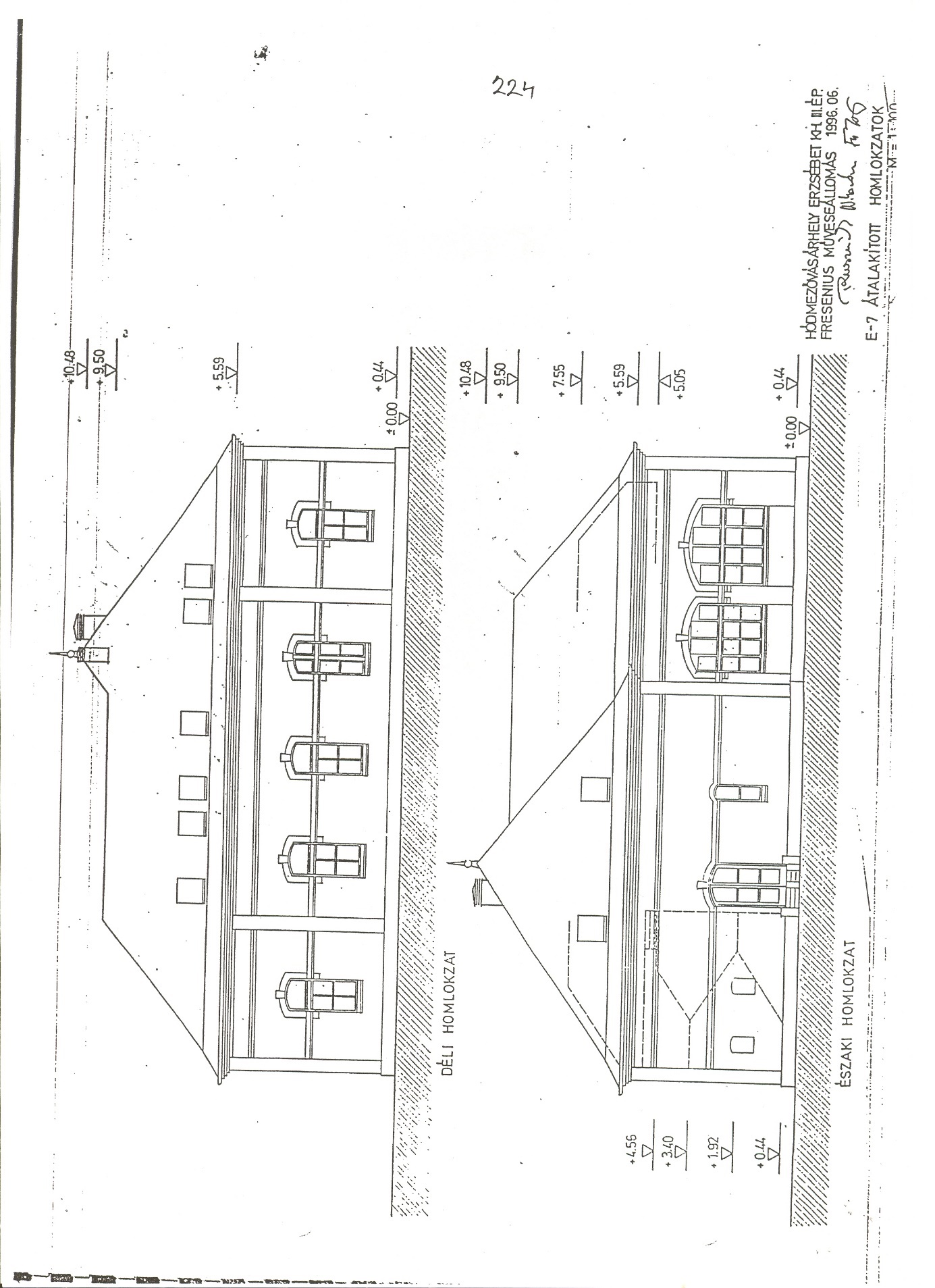 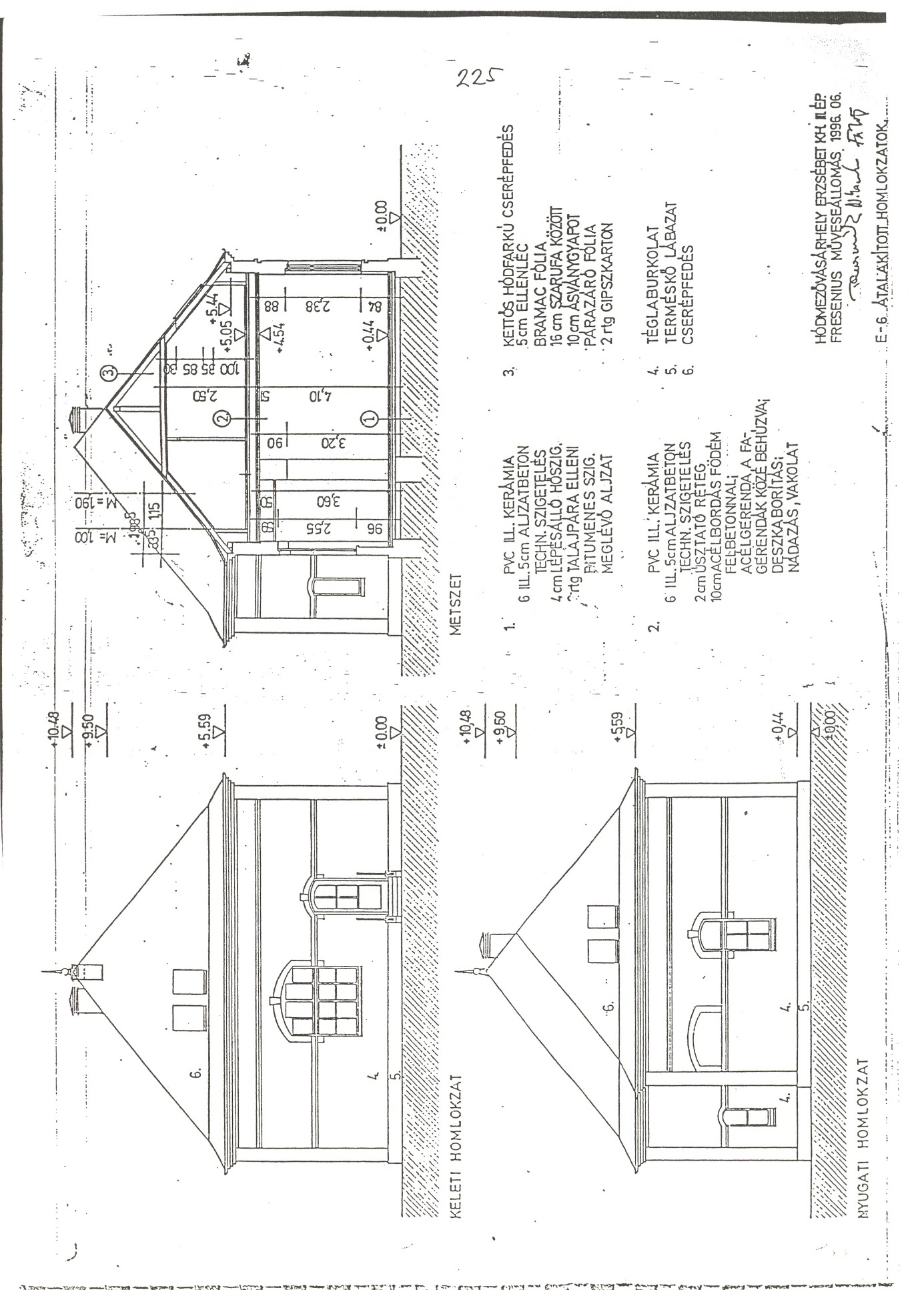 A művese HD (haemodialízis) készülékekkel szemben előírt alapkövetelmények(A teljesítéshez legalább 11 db haemodialízis készülék szükséges.)A készülék rendelkezzen a következő funkciókkal:-	Artériás nyomásmérés-	Vénás nyomásmérés-	Légdetektor (vénás légbuborék érzékelő és lezáró szelep)	-	TMP nyomásérzékelő-	Vezetőképesség mérő-	Vérszökés érzékelés-	Hőmérséklet beállítás és kijelzés 0,5 C pontossággal-	Beállított értékek kijelzése-	Programozható UF modul profil-	Programozható NA+ profil-	Beépített heparin pumpa-	Működőképességet ellenőrző és garantáló teszt-	Áramkimaradás esetén adatmentés és vérpumpa leállásáig legalább 10 percig működő áramforrás.-	Szükséges riasztási berendezések:	áramkimaradás,						vízkimaradás vagy nyomáscsökkentés esetére,																		vezetőképesség határon túli változása,						vérszökés és légbuborék érzékelés esetén.-	-	Bikarbonát kezelésre való alkalmasság: a bikarbonátos B oldatot képes legyen liquid és por formátumból is előállítani (ez utóbbi patron, vagy zacskó kiszerelésben)- Kezelés utáni automata fertőtlenítő program- A leszállításra kerülő HD készülékek közül 3 db készülék rendelkezzen HDF funkcióval- A leszállításra kerülő HD készülékek közül legalább 3 db készülék legyen alkalmas egytűs kezelésre.- A HDF (haemodiafiltráció) készülékek kétszeres ultraszűréssel rendelkezzenek -	2 db készülék legyen alkalmas mobilkezelésre, az alábbiak szerint: 2 db HD készülék 2 db készülékhez telepíthető és közvetlenül csatlakozó törpe vízművel (RO egységgel)RészszempontSúlyszám1. Ajánlatkérő által a szolgáltatásért fizetendő díj (%-os mértkben adva)(a havi NEAK finanszírozás %-a, max. 97%)702. Részvételre jelentkező által a bérbe vett épületrész után fizetendő bérleti díj (Ft/nm/ hó) (ajánlati elem minimum értéke: nettó 410,- Ft/nm/hó; ajánlati elem legkedvezőbb szintje: nettó 505,- Ft/nm/hó)103.MSZ EN ISO 9001:2008 Minőségirányítási rendszer tanúsítványon felüli további tanúsítvány megléte (ajánlati elem legkedvezőbb szintje 3)- MSZ EN ISO 14001:2004 Környezetirányítási rendszer, - MSZ ISO 28001:2008 (OHSEA 18001:2007) munkahelyi egészségvédelem és biztonság irányítási rendszer, - MSZ EN ISO 50001:2012 energiairányítási rendszer20P:a vizsgált ajánlati elem adott szempontra vonatkozó pontszámaA legjobb:a legelőnyösebb ajánlat tartalmi elemeA vizsgált:a vizsgált ajánlat tartalmi elemeP:a vizsgált ajánlati elem adott szempontra vonatkozó pontszámaA legjobb:a legelőnyösebb ajánlat tartalmi elemeA vizsgált:a vizsgált ajánlat tartalmi elemeOldalszámTartalomjegyzék (fedőlapot vagy felolvasólapot követően) (1. sz. melléklet);Felolvasólap (2.1. / 2.2. sz. melléklet)Részvételi nyilatkozat (3. sz. melléklet)	A kapacitásait rendelkezésre bocsátó szervezet olyan szerződéses vagy előszerződésben vállalt kötelezettségvállalását tartalmazó okirat, amely alátámasztja, hogy a szerződés teljesítéséhez szükséges erőforrások rendelkezésre állnak majd a szerződés teljesítésének időtartama alatt – adott esetben I. FEJEZET: Kizáró okokkal kapcsolatban előírt nyilatkozatok, igazolásokNyilatkozat a kizáró okok fenn nem állására vonatkozóan részvételre jelentkező, alvállalkozó és az alkalmasság igazolásában részt vevő más szervezet vonatkozásában (4/A. sz. melléklet)II. FEJEZET: Gazdasági és pénzügyi alkalmassággal kapcsolatban előírt nyilatkozatok, igazolásokNyilatkozat a Kbt. 114. § (2) bekezdésben foglaltakról (4/B. sz. és 4/C. melléklet)III. FEJEZET: MŰSZAKI, ILLETVE SZAKMAI ALKALMASSÁGGAL KAPCSOLATBAN ELŐÍRT NYILATKOZATOK, IGAZOLÁSOKNyilatkozat a Kbt. 114. § (2) bekezdésben foglaltakról (4/B. sz. és 4/C. melléklet)IV. FEJEZET: A RÉSZVÉTELI FELHÍVÁSBAN ELŐÍRT EGYÉB NYILATKOZATOK, IGAZOLÁSOKRészvételre jelentkező, az alkalmasság igazolásába bevont (kapacitást nyújtó) gazdasági szereplő cégjegyzésre jogosult, részvételi jelentkezésben csatolt nyilatkozatot, dokumentumot aláíró képviselőjének aláírási címpéldánya vagy aláírás mintája.A cégkivonatban nem szereplő kötelezettségvállalók esetében a cégjegyzésre jogosult személytől származó, részvételi jelentkezés aláírására vonatkozó (a meghatalmazott aláírását is tartalmazó) írásos meghatalmazás teljes bizonyító erejű magánokiratba foglalva (5. sz. melléklet)Közös részvételre jelentkezői megállapodás (adott esetben)Részvételre jelentkező vonatkozásában folyamatban lévő változásbejegyzési eljárás esetén a részvételi jelentkezéshez csatolandó a cégbírósághoz benyújtott változásbejegyzési kérelem és az annak érkezéséről a cégbíróság által megküldött igazolás is. Amennyiben részvételre jelentkező vonatkozásában nincs folyamatban változásbejegyzési eljárás, úgy kérjük, nemleges tartalmú változásbejegyzési nyilatkozatot szíveskedjenek a részvételi jelentkezés részeként benyújtani.Dokumentáció letöltése (6. sz. melléklet)V. FEJEZET: ÜZLETI TITKOT TARTALMAZÓ IRATOK (ADOTT ESETBEN)VI. FEJEZET: A RÉSZVÉTELRE JELENTKEZŐ ÁLTAL BECSATOLNI KÍVÁNT DOKUMENTUMOK (ADOTT ESETBEN)a papír alapú példányról készített 3 db elektronikus példányKeltezés (helység, év, hónap, nap)Keltezés (helység, év, hónap, nap)Keltezés (helység, év, hónap, nap)(cégjegyzésre jogosult vagy szabályszerűen meghatalmazott képviselő aláírása)Keltezés (helység, év, hónap, nap)Keltezés (helység, év, hónap, nap)Keltezés (helység, év, hónap, nap)(cégjegyzésre jogosult vagy szabályszerűen meghatalmazott képviselő aláírása)A közbeszerzés azon része, amellyel összefüggésben szerződést fog kötni Alvállalkozó neve, címeA közbeszerzés azon része, amellyel összefüggésben szerződést fog kötniKapacitást rendelkezésre bocsátó szervezet (név, cím)Az alkalmassági feltétel, amelynek igazolásához a kapacitást nyújtó szervezet erőforrására támaszkodik (a felhívás vonatkozó pontjának megjelölése)Keltezés (helység, év, hónap, nap)Keltezés (helység, év, hónap, nap)Keltezés (helység, év, hónap, nap)(meghatalmazó cégjegyzésre jogosultképviselőjének aláírása)(meghatalmazott aláírása)Cég neve:Cég neve:Kapcsolattartó neve:Kapcsolattartó neve:E-mail cím:E-mail cím:Fax szám:Fax szám:Cég adószáma:Cég adószáma:Keltezés (helység, év, hónap, nap)Keltezés (helység, év, hónap, nap)Keltezés (helység, év, hónap, nap)Keltezés (helység, év, hónap, nap)(cégjegyzésre jogosult vagy szabályszerűen meghatalmazott képviselő aláírása)